Temperatura 28-08-2021 godz. 10.00Wiatr 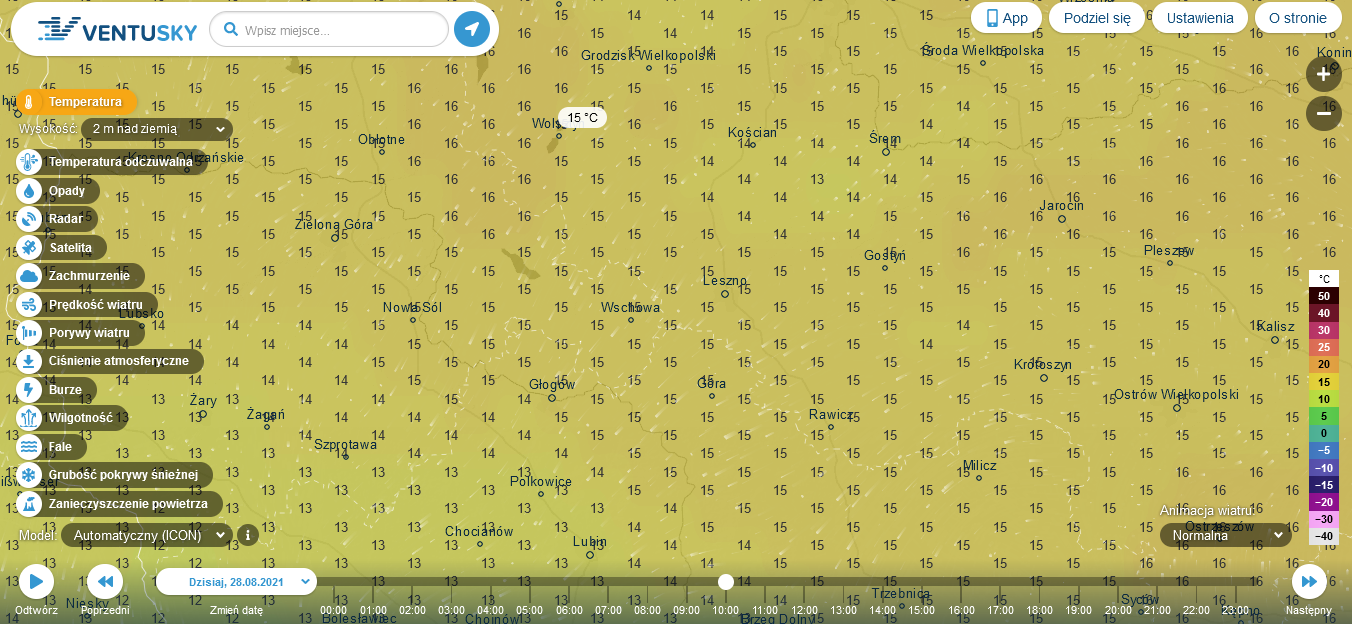 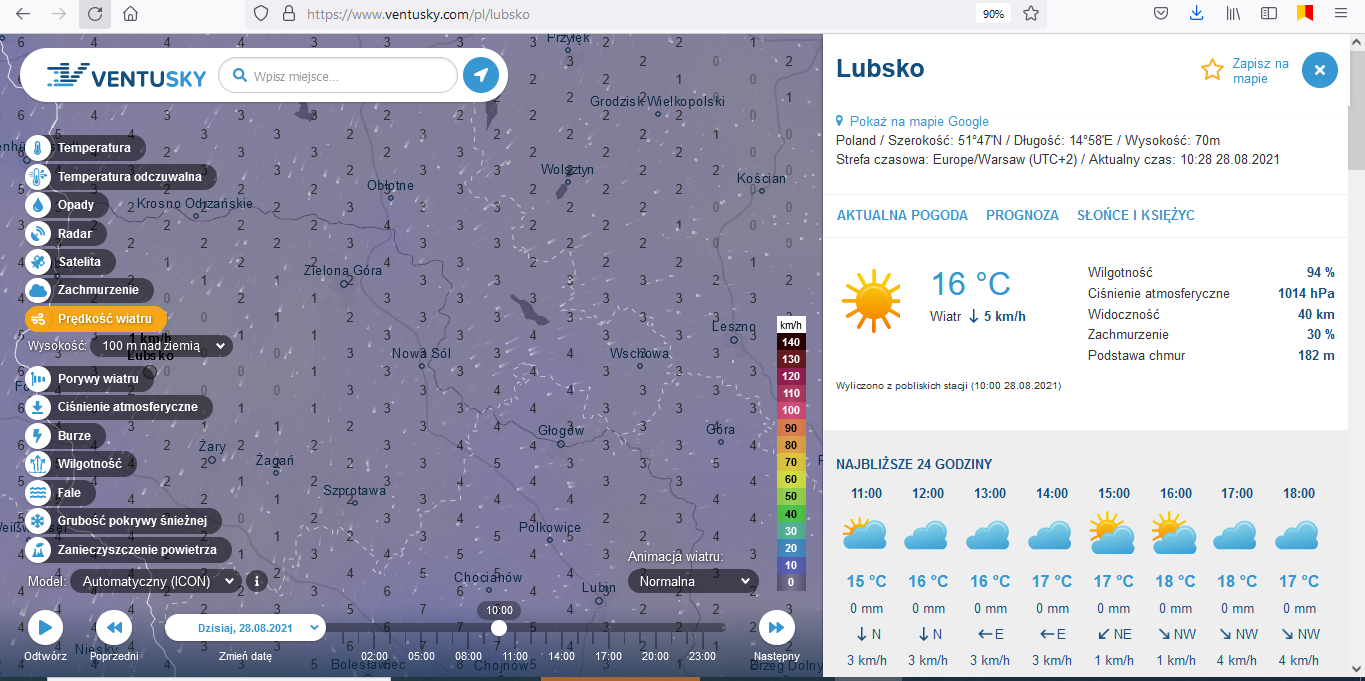 Satelita 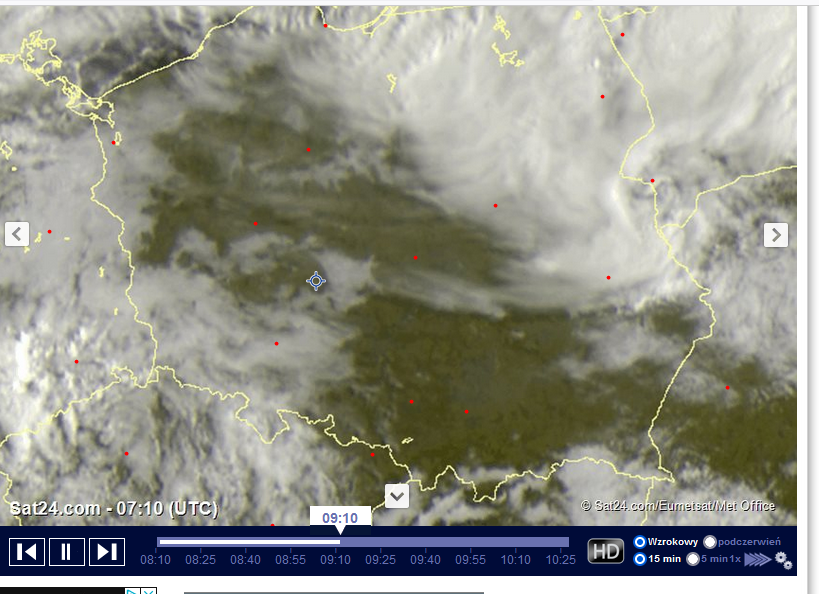 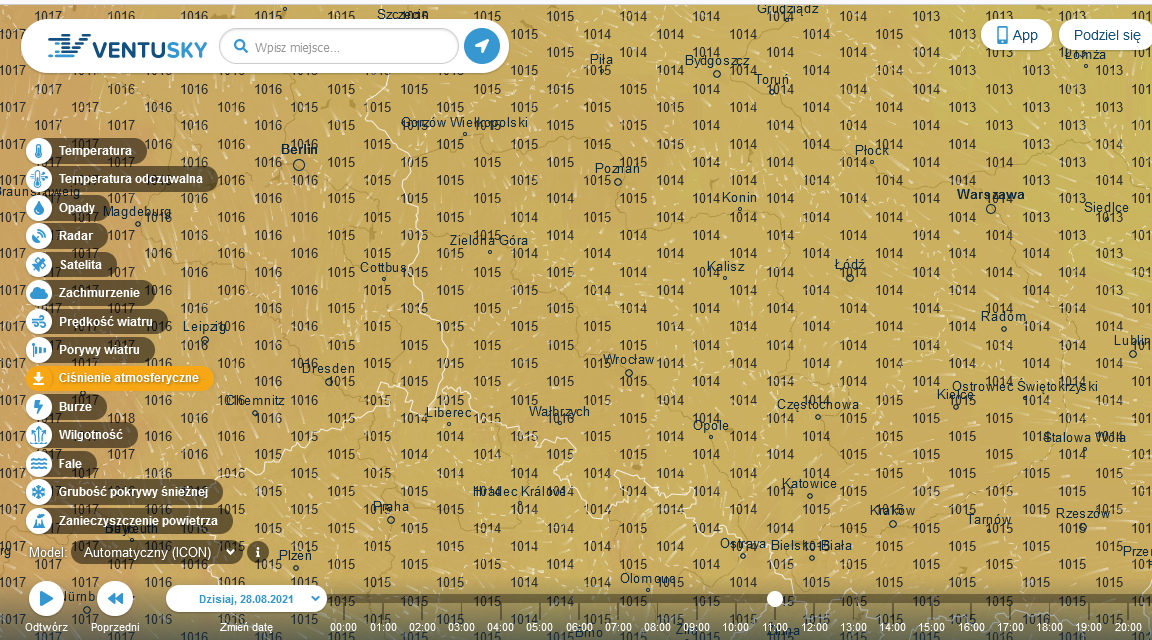 